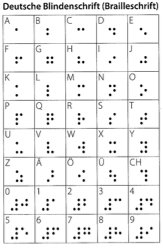 Auftrag: Stell dir vor, dass jemand aus deiner Verwandtschaft nicht sehen kann. Schreibe ihr / ihm nun mit Tippex diesen kurzen Gruss zum Geburtstag: Alles Gute zum GeburtstagBenütze dazu zuerst einen Bleistift und korrigiere die Aufgabe, bevor du die „Reinschrift“ mit Tippex machst. Du kannst dazu die untenstehenden Kästchen verwenden.Lösung:Die Blindenschrift „Braille“ – Ein anders codiertes AlphabetICTDi Blindenschrift „Braille“ – Ein anders codiertes AlphabetICT